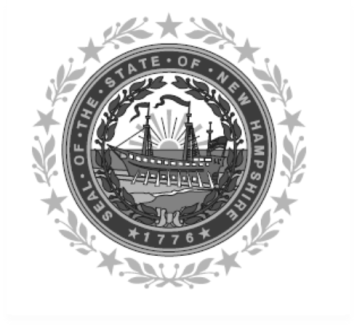               Frank Edelblut	Christine M. Brennan                Commissioner		Deputy CommissionerSTATE OF NEW HAMPSHIREDEPARTMENT OF EDUCATION101 Pleasant StreetConcord, NH 03301TEL. (603) 271-3495FAX (603) 271-1953Please forward the attached documents  to your Business Administrator.Thank you.PLEASE NOTE:THE SCHOOL FOOD AUTHORITY (SFA) VERIFICATION SUMMARY REPORT MUST BE COMPLETED ON-LINE BY THE DESIGNATED SAU VERIFICATION OFFICIAL              Frank Edelblut	Christine M. Brennan                Commissioner		Deputy CommissionerSTATE OF NEW HAMPSHIREDEPARTMENT OF EDUCATION101 Pleasant StreetConcord, NH 03301TEL. (603) 271-3495FAX (603) 271-1953TO:		Business AdministratorsFROM:		Cheri F. White, Administrator		Office of Nutrition Programs and ServicesDATE:		September 25, 2020RE:		On-line USDA Free and Reduced Price School Meals Application Verification PacketSchool Food Authorities with a current, approved USDA Child Nutrition Program application on file that collects and approves free and reduced price school meals income applications as a part of program reimbursement, are required by law (7 CFR Part 245.6a (a); Public Law 108-265) to annually report the results of parent/guardian verification efforts.  All conditions and procedures of the law must be followed and reported to the State Agency. Please be advised that hard copy forms will not be mailed.  All pertinent verification forms will be attached to this letter. They will also be posted on our website in the near future.
The following documents will be located at this site: https://www.education.nh.gov/who-we-are/division-of-learner-support/bureau-of-student-wellness/national-school-lunch-program.
Verification Effort Plan of Action Form – MUST be sent to the State Agency by October 15, 2020Verification Packet Timeline Notification of Selection – Forms sent home to householdsLetter to Households*Social Security Office Statement FormEmployer Statement of Earnings Form
*Please note:  the SAU must provide the household a Toll Free telephone number.  If a Toll Free telephone number is not provided, the SAU may choose to allow the households to reverse the charges if any households in the SAU are outside the local calling area.  The SAU may also provide different telephone numbers for each local calling area within the SAU. 
Food Stamp /SNAP or TANF Number Director Verification Form
Verification Letter of Results to Households 
Verification Results and Adverse Action
 SFA Verification Summary Report and InstructionsSection 105 of the Reauthorization Act amends the verification provisions in section 9(b)(3) of the Richard B. Russell Act.   The date for determining sample size is October 1, 2020, and the deadline for completion of verification is November 15, 2020. 	If a School Food Authority (SFA) cannot meet the November 15 deadline, an extension waiver to complete the process may be granted when completing the Verification Effort Plan of Action Form.  If the extension waiver is approved by the State Agency, the completion for the verification effort process must be December 15, 2020.  All waiver requests must include the date when completion will occur, the reason the request has been made and the person responsible for completion.  By October 15, 2020, please return the completed Verification Effort Plan of Action Form to Jane Levesque at jane.levesque@doe.nh.gov .For further assistance, contact the Office of Nutrition Programs and Services at 271-3862.USDA Nondiscrimination Statement In accordance with Federal civil rights law and U.S. Department of Agriculture (USDA) civil rights regulations and policies, the USDA, its Agencies, offices, and employees, and institutions participating in or administering USDA programs are prohibited from discriminating based on race, color, national origin, sex, disability, age, or reprisal or retaliation for prior civil rights activity in any program or activity conducted or funded by USDA.  Persons with disabilities who require alternative means of communication for program information (e.g. Braille, large print, audiotape, American Sign Language, etc.), should contact the Agency (State or local) where they applied for benefits.  Individuals who are deaf, hard of hearing or have speech disabilities may contact USDA through the Federal Relay Service at (800) 877-8339.  Additionally, program information may be made available in languages other than English.To file a program complaint of discrimination, complete the USDA Program Discrimination Complaint Form, (AD-3027) found online at: http://www.ascr.usda.gov/complaint_filing_cust.html, and at any USDA office, or write a letter addressed to USDA and provide in the letter all of the information requested in the form. To request a copy of the complaint form, call (866) 632-9992. Submit your completed form or letter to USDA by: (1)	mail: U.S. Department of Agriculture Office of the Assistant Secretary for Civil Rights 1400 Independence Avenue, SW Washington, D.C. 20250-9410; (2) 	fax: (202) 690-7442; or (3) 	email: program.intake@usda.gov.This institution is an equal opportunity provider.